Comportements et stratégies : Trier des formesComportements et stratégies : Trier des formesComportements et stratégies : Trier des formesComportements et stratégies : Trier des formesL’élève trie les formes au hasard sans considérer leurs attributs.« J’ai simplement mis les formes 
en colonnes. Je n’avais pas 
de règle. »L’élève trie toujours selon des attributs non géométriques (p. ex., 
la couleur, la grandeur).« J’aime trier selon la grandeur. »L’élève trie selon l’apparence plutôt que les attributs, et ne comprend pas que l’orientation de la forme n’a pas d’importance. 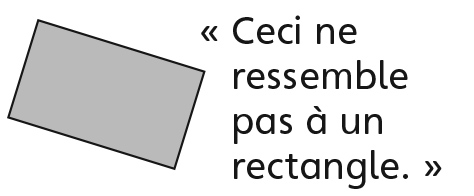 L’élève trie les formes en utilisant leurs attributs géométriques et non géométriques.Observations et documentationObservations et documentationObservations et documentationObservations et documentationComportements et stratégies : Identifier des règles de triComportements et stratégies : Identifier des règles de triComportements et stratégies : Identifier des règles de triComportements et stratégies : Identifier des règles de triL’élève ne peut pas identifier la règle de tri.L’élève trie les formes, mais sans regarder celles sous la colonne Non pour confirmer la règle.L’élève identifie la règle de tri, mais a de la difficulté à la communiquer.L’élève identifie et décrit la règle de tri.Observations et documentationObservations et documentation